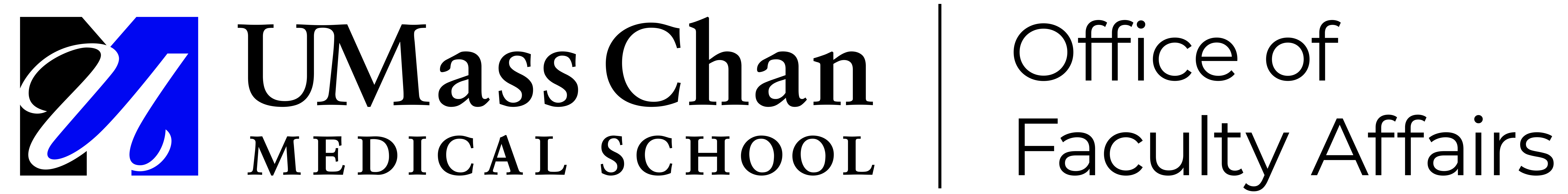 UMass Chan Medical School JUNIOR FACULTY DEVELOPMENT PROGRAM: 2023–24The UMass Chan Med School Junior Faculty Development Program (JFDP) is designed to accelerate the academic and professional development of junior faculty. The Program consists of two components:A comprehensive curriculum delivered through a series of weekly sessions held each Thursday, 7:00–9:00 am, from September 7, 2023 to May 16, 2024. The 2023–24 program will be delivered in a hybrid model with mostly virtual and some in-persons sessions.An individual project completed (or underway with with significant progress) under the guidance of a senior faculty mentor assigned by the JFDP after application.The curriculum is designed for all UMass Chan Med School junior faculty including research scientists, clinician-scientists, and clinician-educators. It covers a broad range of skills needed for success in an academic health career including education, research, communication and publication. Instructors are drawn from UMass Chan Med School (including regional campuses), Tan Chinfeng Graduate School of Nursing, the Morningside Graduate School of Biomedical Sciences, or UMass Memorial Health faculty.Each participant will identify a project that they will conduct during the JFDP with the guidance of a senior, program-assigned faculty mentor. Projects may involve clinical, translational or basic science research, teaching, clinical or service activities. The project should be relevant to the faculty member's career interests and to their assigned responsibilities in the department or institution. The JFDP directors will work with participants to identify and assign a senior faculty mentor who is new to the participant and from outside of their own department to provide guidance on the project. Existing mentorships may continue in parallel, but for the duration of the JFDP program (9 months) the JFDP Team will recruit and match a mentor to each participant with the project and mentoring goals in mind. All participants will make a presentation on their project at the end of the Program. Requirements for completion of the JFDP are: attendance ≥ 80% of the sessionscompletion of four micro-teaching sessionsdemonstration of significant progress on the individual project using a final presentationThe time commitment to accomplish these tasks requires at least 4 hours per week; applicants should discuss with their chair or division chief how the applicant will schedule time for the class, additional work required for the class, and the proposed timeline for completion of the project. The program includes three (3) required after-work events during the program: the Program Kick-Off, the Mid-Term Virtual Poster Event, and JFDP Graduation. To participate in the JFDP, candidates must complete an online application, which includes:Project description to be conducted during the JFDP: the project must be discussed with the individual’s department Chair and be approved as part of the application process.A letter of support from the Chair which includes approval from the Department Chair (and Division Chief, if appropriate), with documentation of a discussion about time management to be able to successfully participate in the JFDP (1 page, upload to online application)A personal leadership statement from the applicant (≤500 words)A current curriculum vitae.The link to the application form is available online on the JFDP webpage: https://www.umassmed.edu/ofa/development/JFDP/You must submit your application by June 16, 2023, but early submissions are also being accepted and encouraged. Participants will be notified by email about acceptance by July 2023.Please contact us for questions about the JFDP or the application process: JFDProgram@umassmed.edu